Publicado en Barcelona el 18/05/2022 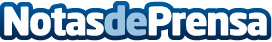 SOLEME consolida el seu creixement i manté la seva col·laboració amb la consultoria empresarial CEDECSOLEME, S.L. és una empresa especialista en la rehabilitació, reforma i construcció d'espais essencials per al desenvolupament de l'activitat empresarial dels seus clients. Amb oficines i magatzem central situats a Barcelona, l'empresa posseeix una sòlida trajectòria amb més de 25 anys d'experiència en el sectorDatos de contacto:CEDEC, S.A.Gabinet de premsa 930330101Nota de prensa publicada en: https://www.notasdeprensa.es/soleme-consolida-el-seu-creixement-i-mante-la-seva-collaboracio-amb-la-consultoria-empresarial-cedec Categorias: Cataluña Otros Servicios Consultoría http://www.notasdeprensa.es